Ishodi učenja1. zna objasniti jednadžbe mehanike deformabilnog kontinuuma2. zna opisati fizikalno značenje naprezanja i deformacija3. razumije značenje različitih tenzora naprezanja te njihovu međusobnu vezu4. zna objasniti pojmove gradijenta deformiranja i tenzora deformacija i nabrojati nekoliko tenzora deformacija te definirati odnose među njima5. zna objasniti što su i gdje su potrebne jednadžbe kompatibilnosti6. razumije pojam energetske konjugiranosti tenzora naprezanja s odgovarajućim tenzorima deformacija7. zna definirati vezu između tenzora deformacija i tenzora naprezanja u slučaju linearno elastičnog materijala8. zna definirati vezu između tenzora deformacija i tenzora naprezanja u slučaju linearno viskoelastičnog materijala9. zna definirati mehanički problem elastične ravnoteže deformabilnog tijela za poznate rubne uvjete naprezanja odnosno deformacija10. zna riješiti jednostavan problem rubne zadaće primjenom funkcije naprezanjaDodatna pojašnjenjaOcjena se dodjeljuje na temelju bodova stečenih izradom seminarskog rada i na završnom ispitu. Ishodi učenja koji se provjeravaju seminarom i na završnome ispitu, ECTS bodovna vrijednost dodijeljena tim aktivnostima te mogući broj bodova koji se njima može steći dani su u tablici. Predan i prihvaćen seminarski rad prije kraja semestra uvjet je za izlazak na završni ispit.Izradom seminarskoga rada potrebno je skupiti najmanje 35 bodova. Predan seminarski rad ocijenjen s najmanje 35 bodova uvjet je za izlazak na završni ispit, na kojem se za pozitivnu ocjenu mora skupiti minimalno 15 bodova. Završna ocjena dodjeljuje se kao zbroj ukupnoga broja bodova skupljenih putem seminarskoga rada i na završnome ispitu.Teme seminarskih radova studentima će biti predstavljeni na početku semestra.Stjecanje praktičnih kompetencija kroz nastavu izraženo u ECTS-ima	Udio samostalnog rada studenta na kolegiju izražen u ECTS-ima i satimaIzvedbeni plan je podložan promjeni sukladno epidemiološkoj situaciji, o čemu će studenti biti pravovremeno obaviješteni.Sveučilište u Rijeci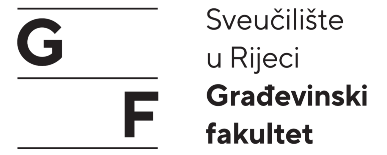 Građevinski fakultetStudijDiplomski sveučilišni studij građevinarstvaDiplomski sveučilišni studij građevinarstvaDiplomski sveučilišni studij građevinarstvaSemestar1.1.1.IZVEDBENI NASTAVNI PLAN ZA PREDMETTeorija elastičnostiTeorija elastičnostiTeorija elastičnostiBroj ECTS-a4.04.04.0Broj sati aktivne nastavePVSBroj sati aktivne nastave35010Nositelj kolegijaprof. Gordan JelenićUred G-331Tel. +385 51 265 955Email: gordan.jelenic@uniri.hrprof. Gordan JelenićUred G-331Tel. +385 51 265 955Email: gordan.jelenic@uniri.hrprof. Gordan JelenićUred G-331Tel. +385 51 265 955Email: gordan.jelenic@uniri.hrSuradnici na kolegijuLaura GrbacUred G-343Tel. +385 51 265 988Email: laura.zikovic@uniri.hrLaura GrbacUred G-343Tel. +385 51 265 988Email: laura.zikovic@uniri.hrLaura GrbacUred G-343Tel. +385 51 265 988Email: laura.zikovic@uniri.hrMrežna stranica kolegija(Merlin)(Merlin)(Merlin)1. IZVEDBENI NASTAVNI PLAN – PREDAVANJA/VJEŽBE/SEMINARI 1. IZVEDBENI NASTAVNI PLAN – PREDAVANJA/VJEŽBE/SEMINARI 1. IZVEDBENI NASTAVNI PLAN – PREDAVANJA/VJEŽBE/SEMINARI 1. IZVEDBENI NASTAVNI PLAN – PREDAVANJA/VJEŽBE/SEMINARI TJEDANP/V/STEMANASTAVNIK1.PUvod. Analiza naprezanja u kontinuumu.G. Jelenić1.SPrezentacija tema seminarskih radova.G. Jelenić / L. Grbac2.PTransformacija naprezanja. Glavna naprezanja.G. Jelenić3.PInvarijante tenzora naprezanja. Ravnotežne jednadžbe.G. Jelenić4.PAnaliza deformacija u kontinuumu.G. Jelenić5.PGeometrijska interpretacija deformacija. Velike deformacije. Kinematičke jednadžbe.G. Jelenić6.PVeza između naprezanja i deformacija. Konstitutivne jednadžbe.G. Jelenić6.SUvodno predstavljanje seminarskih radova.G. Jelenić / L. Grbac7.PIzotropija, anizotropija i ortotropija. Generalizirani Hookeov zakon.8.PHiperelastičnost. Različiti pristupi pri rješavanju jednadžbi teorije elastičnosti.G. Jelenić9.PViskoelastičnost. Različiti pristupi pri rješavanju jednadžbi teorije elastičnosti.G. Jelenić10.POsnovne jednadžbe elastičnosti deformabilnog tijela. Rubni uvjeti.G. Jelenić11.SSredišnje predstavljanje seminarskih radova.L. Grbac12.PAnalitička rješenja za odabrane probleme.G. Jelenić12.SSeminarski radovi - grupne konsultacije.L. Grbac13.PAnalitička rješenja za odabrane probleme.G. Jelenić14.PAnalitička rješenja za odabrane probleme.G. Jelenić15.SSeminarski radovi - grupne konsultacije.L. Grbac2. OBAVEZE NA KOLEGIJU I NAČIN OCJENJIVANJA2. OBAVEZE NA KOLEGIJU I NAČIN OCJENJIVANJA2. OBAVEZE NA KOLEGIJU I NAČIN OCJENJIVANJA2. OBAVEZE NA KOLEGIJU I NAČIN OCJENJIVANJA2. OBAVEZE NA KOLEGIJU I NAČIN OCJENJIVANJA2. OBAVEZE NA KOLEGIJU I NAČIN OCJENJIVANJA2. OBAVEZE NA KOLEGIJU I NAČIN OCJENJIVANJANastavna aktivnostECTSIshod učenjaAktivnost studentaMetoda procjenjivanjaBodoviBodoviNastavna aktivnostECTSIshod učenjaAktivnost studentaMetoda procjenjivanjaminmaxAktivnost na nastavi1.0Aktivno praćenje i sudjelovanje u nastavi.Bilježenje prisustva na nastavi.00Seminarski rad2.01-10Samostalno rješava postavljene zadatke. Tokom semestra prezentira izrađene dijelove seminarskog rada i odgovara na postavljena pitanja.Provjera znanja (pismeno i usmeno)3570Aktivnosti tijekom nastave ukupno3.03570Završni ispit1.01-10Provjerava se razina stečenog znanjaProvjera znanja (pismeno i usmeno)1530Ukupno4.050100NAPOMENA: 1 ECTS predstavlja 30 sati rada studenta.NAPOMENA: 1 ECTS predstavlja 30 sati rada studenta.NAPOMENA: 1 ECTS predstavlja 30 sati rada studenta.NAPOMENA: 1 ECTS predstavlja 30 sati rada studenta.NAPOMENA: 1 ECTS predstavlja 30 sati rada studenta.NAPOMENA: 1 ECTS predstavlja 30 sati rada studenta.NAPOMENA: 1 ECTS predstavlja 30 sati rada studenta.3. STJECANJE PRAKTIČNIH KOMPETENCIJA I SAMOSTALNI RAD STUDENTA Terenska nastavaSeminar, program, projektni zadatak i ostaloLaboratorijska nastavaECTS03.00Aktivna nastavaAktivna nastavaSamostalni rad studentaSamostalni rad studentaECTSsatiECTSsati1.0303.090Ukupno ECTS*4.04.04.04.0* odgovara broju ECTS-a kolegija* odgovara broju ECTS-a kolegija* odgovara broju ECTS-a kolegija* odgovara broju ECTS-a kolegija* odgovara broju ECTS-a kolegija